Informatyka kl. VII22.05.2020Temat: Współpraca zdalna.Dziś temat bardzo aktualny. Poznacie różne modele e-learningu.Zapoznajcie się z informacjami zamieszczonymi na zdjęciu.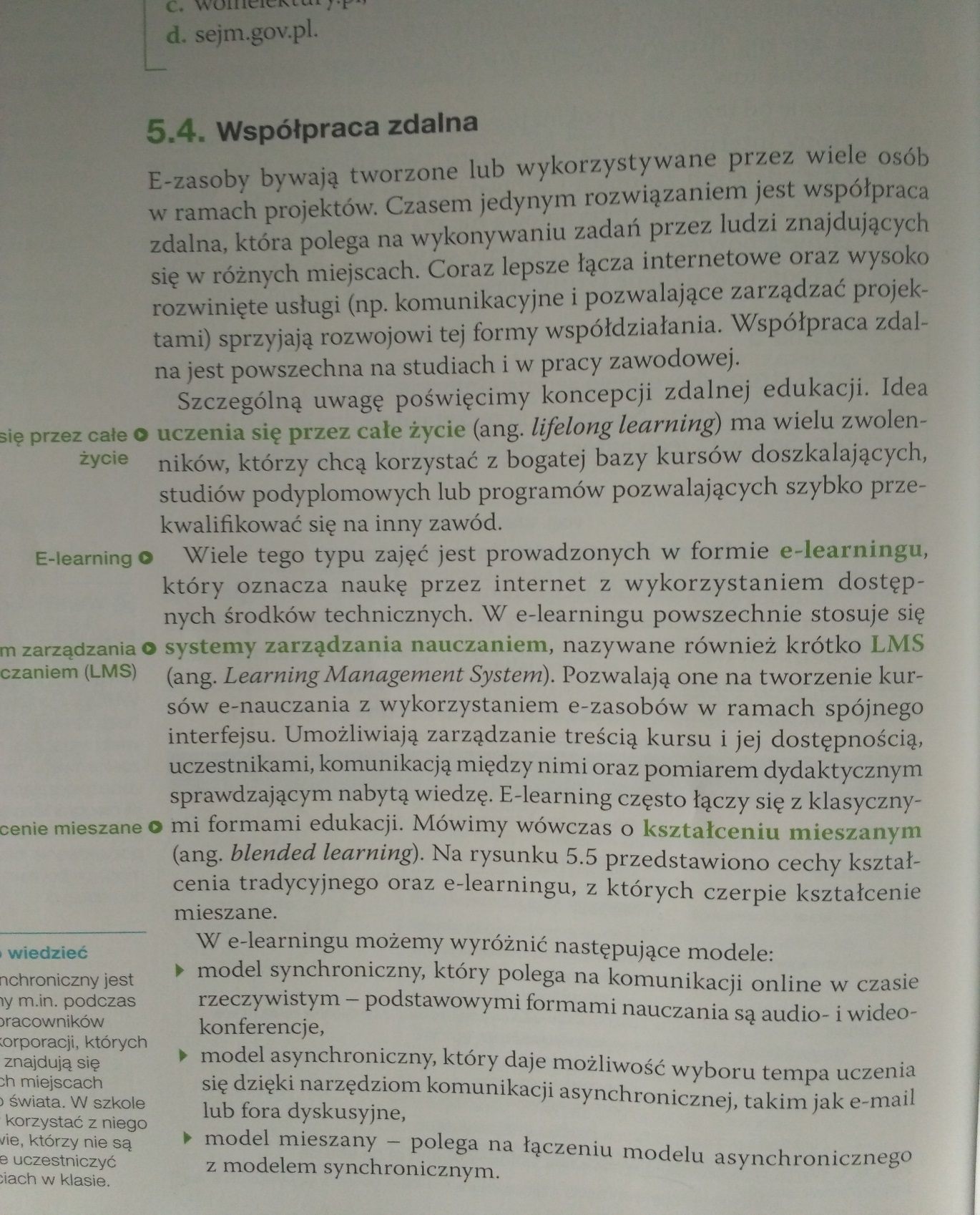 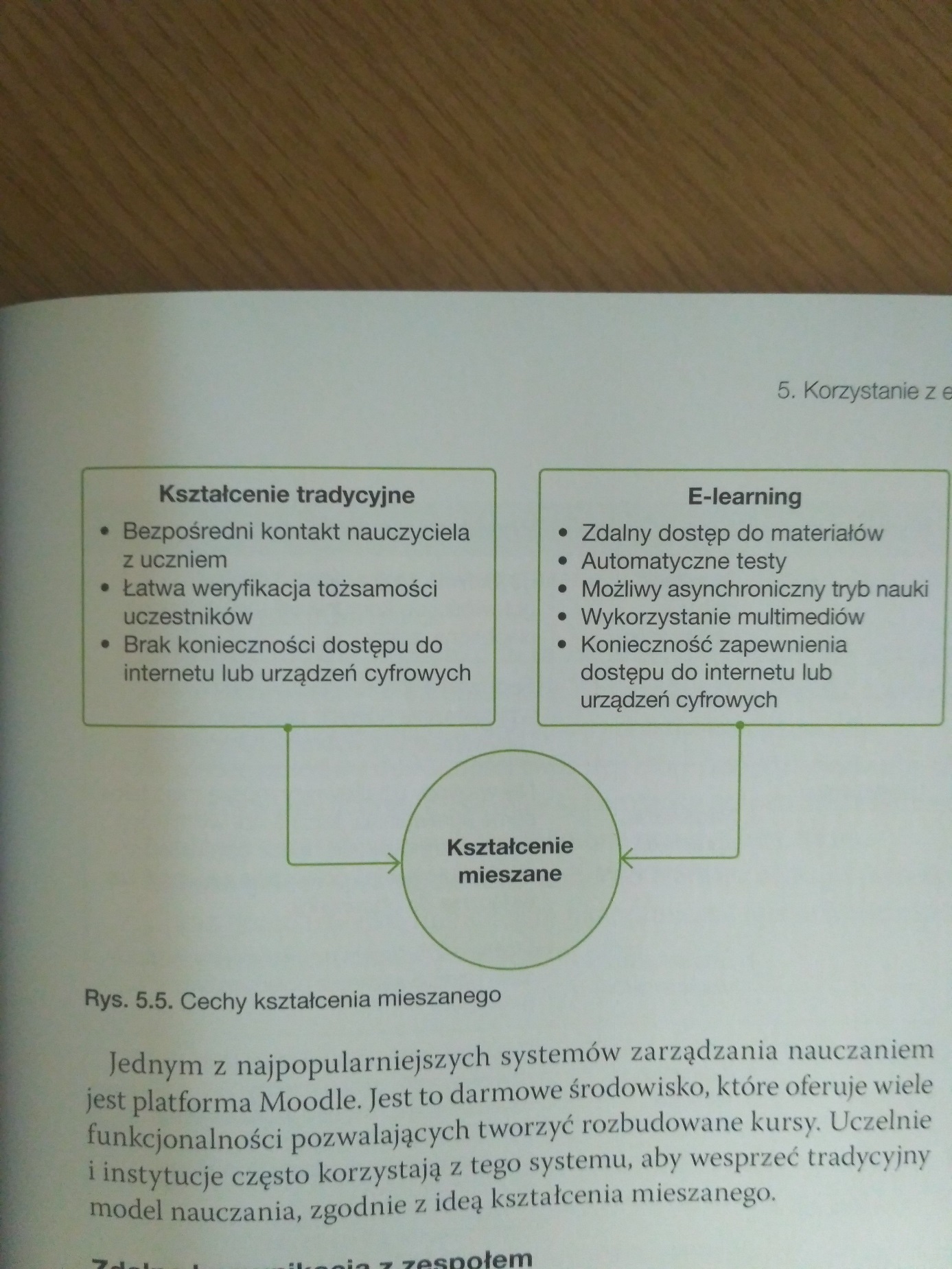 